
ПОСТАНОВЛЕНИЕ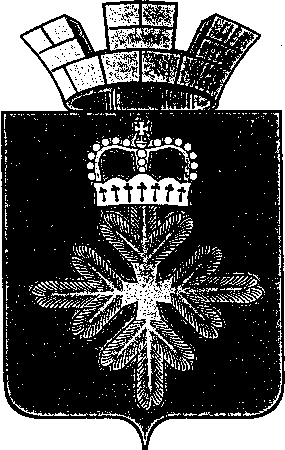 АДМИНИСТРАЦИИ ГОРОДСКОГО ОКРУГА ПЕЛЫМВ целях реализации Указа Губернатора Свердловской области от 18.03.2020 № 100-УГ «О введении на территории Свердловской области режима повышенной готовности и принятии дополнительных мер по защите населения от новой коронавирусной инфекции (2019-nCoV)» (с изменениями от 25.03.2020 № 141-УГ, от 26.03.2020 № 143-УГ, от 27.03.2020 № 145-УГ, от 30.03.2020 № 151-УГ, от 03.04.2020 № 158-УГ, от 05.04.2020 № 159-УГ, от 10.04.2020 № 175-УГ, от 12.04.2020 № 176-УГ), администрация городского округа Пелым ПОСТАНОВЛЯЕТ:Приостановить на территории городского округа Пелым:Проведение массовых досуговых, развлекательных, зрелищных, культурных, выставочных, просветительских, рекламных и иных подобных мероприятий с очным присутствием граждан, а также оказание соответствующих услуг; (в редакции постановления администрации городского округа Пелым от     30 .06.2020 № 175 )проведение массовых физкультурных и спортивных мероприятий в закрытых помещениях; посещение гражданами зданий, строений, сооружений (помещений в них), предназначенных преимущественно для проведения указанных в подпунктах 1 и 2 настоящей части мероприятий (оказания услуг), за исключением объектов физкультуры и спорта открытого типа, объектов культуры, в том числе библиотек. (в редакции постановления администрации городского округа Пелым от 22.06.2020 № 169, от 30 .06.2020  №175 )Установить, что на территории городского округа Пелым допускается проведение официальных и иных мероприятий, организуемых государственными органами, а также массовых культурных, физкультурных и спортивных мероприятий на объектах физкультуры и спорта открытого типа с количеством посетителей, не превышающим 10 процентов от вместимости соответствующего объекта, по согласованию с Министерством физической культуры и спорта Свердловской области в соответствии с требованиями Федеральной службы по надзору в сфере защиты прав потребителей и благополучия человека. (в редакции постановления администрации городского округа Пелым от 22.06.2020 № 169, от 30.06.2020  № 175 )2. Ограничить на территории городского округа Пелым:работу торговых предприятий за исключением объектов, реализующих продовольственные товары, аптечных организаций, а также объектов, осуществляющих торговлю непродовольственными товарами первой необходимости, включенных в рекомендуемый перечень непродовольственных товаров первой необходимости, утвержденный Правительством Российской Федерации;торговлю непродовольственными товарами, за исключением торговли:в торговых объектах с площадью торгового зала менее 800 квадратных метров, имеющих отдельный наружный (уличный) вход; (в редакции постановления администрации городского округа Пелым от  от 30.06.2020  № 175)непродовольственными товарами первой необходимости, включенными в рекомендуемый перечень непродовольственных товаров первой необходимости, утвержденный Правительством Российской Федерации;автомобилями и автозапчастями (включая смазочные материалы, шины, покрышки, камеры), товарами для пожаротушения, электрическим оборудованием, кабельной продукцией, электронным, компьютерным оборудованием, программными продуктами, программным обеспечением, средствами связи (включая сотовые телефоны), водопроводным, отопительным, сантехническим оборудованием и арматурой, очками, линзами и их частями, а также семенами, саженцами, цветами, посадочным материалом и садово-огородным инвентарем;на открытых рынках и ярмарках;работу кафе, столовых, буфетов и иных организаций общественного питания (за исключением обслуживания на вынос без потребления на месте, доставки заказов, а также организаций, обеспечивающих питание работников организаций, работа которых не приостановлена (ограничена) в соответствии с настоящим постановлением;утратил силу. - постановление администрации городского округа Пелым от 22.06.2020 № 169)5) работу организаций, оказывающих услуги общественных бань, услуги фитнес-центров (за исключением организации индивидуального тренировочного процесса). (в редакции постановления администрации городского округа Пелым от 22.06.2020 № 169, от 30.06.2020  № 175)6) работу общеобразовательных организаций, организаций дополнительного образования, дошкольных образовательных организаций (за исключением дежурных групп для детей дошкольного возраста, создаваемых в дошкольных организациях городского округа Пелым);7) установить с 30 марта до особого распоряжения нерабочие дни с сохранением за работниками заработной платы за исключением работников предприятий, которые могут осуществлять свою деятельность на территории городского округа Пелым до особого распоряжения, согласно перечню к настоящему постановлению (перечень прилагается).Под организациями в настоящем постановлении понимаются юридические лица и индивидуальные предприниматели, за исключением случаев, когда в соответствии с законодательством Российской Федерации отдельные виды деятельности не могут осуществляться без образования юридического лица.Жителям городского округа Пелым:при нахождении в общественных местах использовать индивидуальные средства защиты дыхательных путей (санитарно-гигиенические маски, респираторы), а также соблюдать дистанцию до других граждан не менее полутора метров (далее — социальное дистанцирование);не допускать одновременного нахождения в салоне легкового автомобиля более двух человек, за исключением лиц, являющихся членами одной семьи и (или) близкими родственниками.Жители городского округа Пелым вправе осуществлять занятия физкультурой  и спортом на открытом воздухе не более 2 человек вместе при условии соблюдения расстояния между занимающимися не менее 5 метров, а также совершать прогулки на улице не более 2 человек вместе при условии соблюдения социального дистанцирования и исключения посещения мест массового пребывания людей, в том числе детских площадок.Руководителям предприятий и учреждений всех форм собственности, осуществляющим деятельность на территории городского округа Пелым, а также иным лицам, деятельность которых связана с совместным пребыванием граждан, обеспечить соблюдение гражданами (в том числе работниками) социального дистанцирования, в том числе путем нанесения специальной разметки и установления специального режима допуска и нахождения в зданиях, строениях, сооружениях (помещениях в них), на соответствующей территории (включая прилегающую территорию).В целях обеспечения соблюдения гражданами социального дистанцирования собственникам и иным законным владельцам помещений, предназначенных для предоставления бытовых услуг, услуг торговли и общественного питания,  не допускать превышения предельного количества лиц, которые могут одновременно находиться в одном помещении, определяемого из расчета не более 1 человека на 4 квадратных метра площади помещения.Обязать граждан, прибывающих на территорию городского округа Пелым с территории иностранных государств:1) обеспечить самоизоляцию на дому на срок 14 дней со дня прибытия в городской округ Пелым;2) сообщать о своем прибытии в городской округ Пелым, месте, датах пребывания и контактную информацию (в том числе для принятия решения о направлении на обсервацию) на горячую линию Свердловской области по номеру телефона 112 и номеру телефона (343) 312-08-81;3) при появлении первых респираторных симптомов незамедлительно обращаться за медицинской помощью на дому без посещения медицинских организаций;4) соблюдать  постановления санитарных врачей о нахождении в режиме изоляции и медицинского наблюдения в домашних условиях. 7. Обязать жителей городского округа Пелым, у которых подтверждено наличие новой коронавирусной инфекции (2019-nCoV) и в отношении которых приняты постановления санитарных врачей о нахождении в режиме изоляции и медицинского наблюдения в домашних условиях, использовать технические устройства (программное обеспечение) электронного мониторинга местоположения гражданина в определенной геолокации. 8. Обязать жителей городского округа Пелым, совместно проживающих в период обеспечения изоляции с лицами, указанными в пункте 6 настоящего постановления, а также лицами, в отношении которых приняты постановления санитарных врачей о нахождении в режиме изоляции, обеспечить самоизоляцию на дому на срок, указанный в подпункте 1 пункта 6 настоящего постановления, либо на срок, указанный в постановлениях санитарных врачей.9. Жителям городского округа Пелым, имеющим хронические заболевания (в первую очередь, сердечно - сосудистые заболевания, болезни органов дыхания, диабет), обеспечить по 20 июля 2020 года самоизоляцию на дому, за исключением руководителей и сотрудников организаций, осуществляющих деятельность на территории городского округа Пелым, чье нахождение на рабочем месте является критически важным для обеспечения их функционирования, а также граждан а также граждан, определенных решением оперативного штаба по предупреждению возникновения и распространения на территории Свердловской области новой коронавирусной инфекции (2019-nCoV) (в редакции постановления администрации городского округа Пелым от 15.06.2020 № 165, от 23.06.2020 № 170, от 26.06.2020 № 173, от 30.06.2020  № 175, от 07.07.2020 № 182, от 13.07.2020 № 193).Жителям городского округа Пелым в возрасте 65 лет и старше обеспечить с 15 по 22 июня 2020 года, с 23 по 29 июня 2020 года, с 30 июня по 6 июля 2020 года, с 06 июля по 13 июля 2020 года, с 14 июля по 20 июля 2020 года самоизоляцию на дому, за исключением руководителей и сотрудников организаций, осуществляющих деятельность на территории городского округа Пелым, чье нахождение на рабочем месте является критически важным для обеспечения их функционирования, а также граждан, определенных решением оперативного штаба по предупреждению возникновения и распространения на территории Свердловской области новой коронавирусной инфекции (2019-nCoV). (в редакции постановления администрации городского округа Пелым  от 26.06.2020 № 173, от 30.06.2020  № 175, от 07.07.2020 № 182, от 13.07.2020 № 193).	10. Обязать работодателей, осуществляющих деятельность на территории городского округа Пелым:	1) обеспечить соблюдение в зданиях, строениях, сооружениях (помещениях в них), на прилегающих территориях, иных рабочих местах, с использованием которых осуществляется соответствующая деятельность, санитарно-эпидемиологических требований по защите от распространения новой коронавирусной инфекции (2019-nCoV) в соответствии с законодательством в сфере обеспечения санитарно-эпидемиологического благополучия населения, в том числе в части соблюдения социального дистанцирования, обеспечения работников индивидуальными средствами защиты дыхательных путей и дезинфицирующими средствами, кожными антисептиками;	2) обеспечить измерение температуры тела работникам на рабочих местах с обязательным отстранением от нахождения на рабочем месте лиц с повышенной температурой тела;3) оказывать работникам содействие в обеспечении соблюдения режима самоизоляции на дому;4) при поступлении запроса Управления Федеральной службы по надзору в сфере защиты прав потребителей и благополучия человека по Свердловской области незамедлительно представлять информацию о всех контактах заболевшего новой коронавирусной инфекцией (2019-nCoV) в связи с исполнением им трудовых функций, обеспечить проведение дезинфекции помещений, где находился заболевший;	5) не допускать на рабочее место и (или) территорию организации работников из числа лиц, указанных в пункте 7 настоящего постановления, а также работников, в отношении которых приняты постановления санитарных врачей о нахождении в режиме изоляции;6) обеспечить сохранение дистанционного режима работы, если это не препятствует функционированию организации, или введение по возможности посменной работы с нахождением на дистанционной работе работников из групп риска;7) обеспечить использование работниками индивидуальных средств защиты дыхательных путей.11. Установить, что продажа проездных билетов на межмуниципальные маршруты регулярных перевозок пассажиров и багажа автомобильным транспортом на территории Свердловской области, включенные в перечень, определенный правовым актом Министерства транспорта и дорожного хозяйства Свердловской области, осуществляется при предъявлении пассажиром паспорта или иного документа, удостоверяющего личность. 12. Руководителю «Краснотурьинской городской больницы» А.Н. Малькову («Пелымское отделение» ГАУЗ СО «КГБ»):	1) обеспечить возможность оформления листков нетрудоспособности без посещения медицинских организаций для лиц, указанных в пунктах 6 и 9 настоящего постановления;2) организовать работу медицинских организаций с приоритетом оказания медицинской помощи на дому;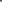 	3) совместно с Управлением Федеральной службы по надзору в сфере защиты прав потребителей и благополучия человека по Свердловской области обеспечить изоляцию граждан, у которых по результатам лабораторных исследований подтверждено наличие новой коронавирусной инфекции (2019-nCoV), в соответствии с медицинскими показаниями. 4) организовать по назначению медицинских организаций государственной и муниципальной систем здравоохранения Свердловской области бесплатное предоставление гражданам, у которых подтверждено наличие новой коронавирусной инфекции (2019-nCoV), с подозрением на наличие новой коронавирусной инфекции (2019-nCoV), а также гражданам, привлеченным к реализации мероприятий по предупреждению распространения на территории городского округа Пелым новой коронавирусной инфекции (2019-nCoV), лекарственных препаратов в соответствии со схемами лечения, утвержденными Министерством здравоохранения Свердловской области. 13. Руководителям образовательных организаций (Смирнова Т.А.,  Фомина Н.П.) до особого распоряжения организовать реализацию образовательных программ с использованием дистанционных образовательных  технологий и электронного обучения в соответствии с графиками учебного процесса и индивидуальными учебными планами обучающихся, а также требованиями и методическими рекомендациями. 14. Заведующему МАДОУ д/с «Колобок» п. Пелым Н.П. Фоминой обеспечить предварительное измерение температуры тела посетителей (в том числе детей) с отстранением от посещения этих организаций лиц с повышенной температурой тела, а также лиц, имеющих признаки острой респираторной вирусной инфекции. Муниципальному казенному учреждению городского округа Пелым «Информационно-методический центр» организовать информационно-методическую работу по сопровождению дистанционного обучения в образовательных учреждениях.15. Руководителю ООО «Гарант» обеспечить проведение противоэпидемических мер в местах общего пользования жилого фонда.16. Членам штаба по профилактике ОРВИ, гриппа, новой коронавирусной инфекции (COVID -19) в городском округе Пелым при обнаружении  фактов  не исполнения постановления администрации городского округа Пелым от 23.03.2020 № 81 (с изменениями) информировать заместителя руководителя штаба по профилактике ОРВИ, гриппа, новой коронавирусной инфекции (COVID -19) в городском округе Пелым о выявленном факте  по телефону (34386)21538.17. Настоящее постановление опубликовать в информационной газете «Пелымский вестник» и разместить на официальном сайте городского округа Пелым в сети «Интернет».18. Постановление администрации городского округа Пелым от 23.03.2020 № 81 «О введении на территории городского округа Пелым ограничительных мероприятий в целях защиты населения от новой коронавирусной инфекции (2019-nCoV)» с внесенными настоящим постановлением изменениями разместить на официальном сайте городского округа Пелым в сети «Интернет».19. Контроль за исполнением настоящего постановления оставляю за собой.Глава городского округа Пелым                                                              Ш.Т. АлиевПеречень предприятий, которые могут осуществлять свою деятельность на территории городского округа Пелым (с изм. от 15.042020 № 109, от 10.06.2020 № 163, от 15.06.2020 № 165, от 30.06.2020  № 175)Администрация городского округа Пелым;МКУ «Учреждение по обеспечению деятельности органов местного самоуправления»;МКУ «ЕДДС» городского округа Пелым;МКОУ СОШ № 1 п. Пелым;МКОУ СОШ №2 п. Атымья;МКУ ДОД «ДШИ»;МАДОУ детский сад «Колобок»;МКУ ГО Пелым «ИМЦ»;МКУК ДК п. Пелым.МКУК ДК п. АтымьяМУП «Хазар»;ГУП СО «Облкоммунэнерго»;Кушвинский газовый участок аварийно-диспетчерской службы п. Пелым ГУП СО «Газовые сети»;ОеП № 9 п. Пелым МО МВД России «Ивдельский»;«Пелымское отделение» ГАУЗ СО «Краснотурьинская городская больница»;ООО «Гарант»;Пелымское ЛПУМГ ООО «Газпром трансгаз Югорск»;Пелымское отделение охраны Горноуральский отдел Югорский отряд охраны ООО «Газпром» в г. Екатеринбурге;Пелымская автоколонна № 10 г. Югорск предприятие технологического транспорта и спец.техники (УТТиСТ);Пелымское отделение Краснотурьинскогоуправления аварийно-восстановительных работ (УАВР);Филиал ДОАО «Центрэнергогаз» в г. Югорске ОАО «Газпром» производственное техническое управление Краснотурьинскгазремонт (УрНЭМО);ГКПТУ СО №5 ПЧ 5/2 п. Атымья;Пожарная часть № 5/7 п. Пелым;Аптека № 169 (муниципальная);Аптека «Пенацея»;Железнодорожная станция  Пелым;АО «Тандер» филиала в г. Нижний Тагил (Магнит);ООО «Элемент - Трейд» (Монетка);Магазин «Красное и Белое».ООО «Регион - П»;ООО «Лукойл - Пермнефтепродукт»;ООО «Велес»;ООО «Для Вас»;ООО «Фаворит» (ИП Мирзоев Х.Н.о);ИП Подгайная О.Н. (магазин продовольственных товаров п. Атымья);ИП Саина Н.Ш. (товары первой необходимости, электроприборы, автозапчасти, зоотовары);ИП Ашихмина С.Л.;ИП Беляев С.В. (павильон Каприз);ИП Конохова Н.М. (магазин «Олеся»);ИП Косенко Н.И.;ИП Ошмарина М.В.;ИП Горшков И.В. (магазин «Промтовары», «Кедр»);ИП Комарова А.В.;ИП Бондаренко О.В. (магазин «Оксана» п. Атымья);ИП Богдан М.Н. (магазин «Василек» п. Атымья);ИП Митяшина А.В. (кафе «Ретро-Бум» - доставка готовых блюд);ИП Саетов И.Р. (обслуживание дорог)ИП Артеменко А.Н. (только стрижка по предварительной записи)ИП Пингина Е.А. (только стрижка по предварительной записи)ИП Политова Н.Г.ИП Патко Л.В.ПАО «Газпромбанк»«Сбербанк России»ИП Бордовская В.Ю. ИП Забитов Ш.Б.о. ИП Перепелкинот 23.03.2020 № 81п. ПелымО введении на территории городского округа Пелым ограничительных мероприятий в целях защиты населения от новой коронавирусной инфекции (2019-nCoV) (в редакции постановления администрации городского округа Пелым от 27.03.2020 № 85, от 01.04.2020 № 91, от 06.04.2020 № 101, от 08.04.2020 № 104, от 15.04.2020 № 109,                                      от 21.04.2020 № 118, от  23.04.2020 № 121, от 06.05.2020 №124, от 07.05.2020 № 127, от 12.05.2020 № 129, от 15.05.2020 № 131, от 19.05.2020 № 140, от 02.06.2020 № 152, от 10.06.2020 № 163, от 15.06.2020 № 165, от 22.06.2020 № 169, от 23.06.2020 № 170, от 26.06.2020 № 173, от 30.06.2020  № 175, от 07.07.2020 № 182 от 13.07.2020 № 193)Приложение к постановлению администрации городского округа Пелымот 23.03.2020 № 81